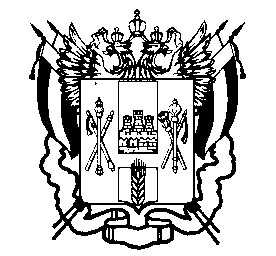 МИНИСТЕРСТВО ОБЩЕГО И ПРОФЕССИОНАЛЬНОГО ОБРАЗОВАНИЯРОСТОВСКОЙ ОБЛАСТИПРИКАЗ29.12.2015									№ 971г. Ростов-на-ДонуОб утверждении Положения о государственной экзаменационной комиссии основного общего образования Ростовской областиВ соответствии со статьей 59  Федерального закона от 29.12.2012 №  273 – ФЗ  «Об образовании в Российской Федерации», приказом Министерства образования и науки Российской Федерации от 25.12.2013  № 1394 «Об утверждении Порядка проведения государственной итоговой аттестации по образовательным программам основного общего образования»,  приказом министерства общего и профессионального образования Ростовской области от 27.11.2015 № 879 «Об утверждении организационной схемы проведения государственной итоговой аттестации по образовательным программам основного общего образования на территории Ростовской области»ПРИКАЗЫВАЮ:Утвердить Положение о государственной экзаменационной комиссии основного общего образования Ростовской области (приложение).Сектору мониторинга и обеспечения проведения государственной итоговой  аттестации обучающихся (Тарасов В.В.) в течение 5-х рабочих дней с даты подписания разместить данный приказ на официальном сайте министерства в информационно-телекоммуникационной сети «Интернет».Приказ министерства общего и профессионального образования Ростовской области от 28.03.2014 № 163 «Об утверждении Положения о государственной экзаменационной комиссии основного общего образования Ростовской области»  считать утратившим силу.Контроль исполнения настоящего приказа оставляю за собой. Министр				   					Л.В. БалинаПриказ подготовлен сектором мониторинга и обеспечения проведения государственной (итоговой) аттестации обучающихся,заведующий сектором В.В. ТарасовПриложение к приказу минобразования областиот 29.12.2015 № 971Положениео государственной экзаменационной комиссии основного общего образования  Ростовской области   1. Общие положения1.1. Положение о государственной экзаменационной комиссии основного общего образования Ростовской области (далее – Положение)  разработано в соответствии со статьей 59  Федерального закона от 29.12.2012 № 273 – ФЗ  «Об образовании в Российской Федерации», приказом Министерства образования и науки Российской Федерации от 25.12.2013 № 1394 «Об утверждении Порядка проведения государственной итоговой аттестации по образовательным программам основного общего образования» (далее-Порядок), приказом министерства общего и профессионального образования Ростовской области от 27.11.2015 № 879 «Об утверждении организационной схемы проведения государственной итоговой аттестации по образовательным программам основного общего образования на территории Ростовской области» и иными нормативными правовыми актами по вопросам организации и проведения государственной итоговой аттестации по образовательным программам основного общего  образования (далее-ГИА), организационного и технологического проведения ГИА.1.2. Настоящее Положение устанавливает цели, порядок формирования и структуру государственной экзаменационной комиссии основного общего образования Ростовской области (далее-ГЭК), полномочия и функции ГЭК, права и обязанности членов ГЭК и уполномоченных представителей ГЭК, организацию работы ГЭК.1.3. ГЭК создается на территории Ростовской области в целях организации и координации работ по  подготовке и проведению ГИА в формах,  установленных Порядком, обеспечения соблюдения установленного Порядка проведения ГИА и соблюдения прав участников ГИА при проведении ГИА на территории Ростовской	 области.1.4. ГЭК в своей деятельности руководствуется законодательством Российской Федерации и Ростовской области в сфере образования, регламентирующим порядок проведения ГИА,  организационного и технологического  проведения ГИА, и другими нормативными правовыми актами, настоящим Положением. 1.5. Положение о ГЭК утверждается распорядительным актом министерства общего и профессионального образования Ростовской области (далее-министерство).1.6. Положение о ГЭК  публикуется на официальном сайте министерства в информационно-телекоммуникационной сети «Интернет».2. Порядок формирования и структура ГЭК2.1. ГЭК  ежегодно создаётся на территории Ростовской области.2.2. В структуру ГЭК входят председатель ГЭК, заместитель председателя ГЭК, ответственный секретарь ГЭК, члены ГЭК. 2.3 Состав ГЭК, уполномоченных представителей ГЭК формируется министерством  из числа  представителей органов исполнительной  власти Ростовской области, министерства, органов местного самоуправления, образовательных организаций, расположенных на территории Ростовской области, их объединений, а также общественных организаций и объединений, иных организаций и учреждений.2.4. Член ГЭК не может быть членом областной конфликтной комиссии (далее – ОКК).2.5. Количественный состав ГЭК не более 11 (одиннадцати) человек.2.6. Персональный состав ГЭК утверждается распорядительным актом министерства. При формировании персонального состава ГЭК исключается возможность возникновения конфликта интересов.12.7. ГЭК имеет право привлекать уполномоченных представителей ГЭК и направлять их в пункты проведения экзаменов (далее – ППЭ), в места работы областных предметных комиссий по учебным предметам (далее – ОПК), областную конфликтную комиссию (далее – ОКК), территориальные экзаменационные комиссии основного общего образования на территории муниципальных образований Ростовской области (далее – ТЭК), территориальные предметные комиссии по учебным предметам (далее – ТПК), территориальные конфликтные комиссии (далее – ТКК), государственное бюджетное учреждение Ростовской области» Ростовский областной центр обработки информации в сфере образования» (далее РОЦОИСО), места хранения экзаменационных материалов.2.8. Персональный состав уполномоченных представителей ГЭК на территории Ростовской области формируется и утверждается распорядительным актом министерства по согласованию с ГЭК.При формировании персонального состава уполномоченных представителей ГЭК исключается возможность возникновения конфликта интересов.Министерство распределяет уполномоченных представителей ГЭК по ППЭ на территории Ростовской области на каждый экзамен, утверждает данное распределение распорядительным актом министерства и направляет данный распорядительный  акт в РОЦОИСО в соответствии с регламентными сроками 1. Под конфликтом интересов понимается ситуация, при которой личная заинтересованность лица, привлекаемого к проведению ГИА, или его близких родственников  влияет или может повлиять на объективное исполнение возложенных на него обязанностей.внесения сведений в региональную информационную систему обеспечения проведения государственной итоговой сведений  аттестации обучающихся, освоивших основные образовательные программы основного общего и среднего общего образования (далее – РИС).2.9. Срок полномочий утвержденного персонального состава ГЭК, уполномоченных представителей ГЭК прекращается с момента утверждения министерством нового персонального состава ГЭК, уполномоченных представителей ГЭК.3. Полномочия и функции ГЭК 3.1. ГЭК осуществляет свою деятельность в период подготовки, проведения и подведения итогов ГИА на территории Ростовской области. 3.2. В рамках организации и координации работ  по подготовке и проведению ГИА на территории Ростовской области ГЭК осуществляет следующие полномочия:- организует и координирует работу по подготовке и проведению ГИА на территории Ростовской области, в том числе через ТЭК;- обеспечивает соблюдение установленного порядка проведения ГИА на территории Ростовской области, в том числе через ТЭК;- обеспечивает соблюдение прав участников ГИА при проведении ГИА на территории Ростовской области, в том числе через ТЭК;- координирует работу ТЭК, ОПК;- организует формирование персонального состава ОПК;- осуществляет взаимодействие с:министерством,РОЦОИСО, ОПК,ОКК, ТЭК,советом директоров образовательных организаций среднего профессионального образования Ростовской области, органами местного самоуправления, осуществляющими управление в сфере образования (далее – ОМС),ППЭ,образовательными организациями, расположенными на территории Ростовской области,общественными наблюдателями и другими структурами, задействованными в подготовке и проведении ГИА на территории Ростовской области.3.3. В период подготовки и проведения ГИА на территории Ростовской области ГЭК осуществляет следующие функции:- согласует предложения министерства по: местам регистрации заявлений участников ГИА на прохождение ГИА,местам расположения ППЭ и распределения между ними участников ГИА (по предложениям ОМС), пунктов первичной обработки информации (далее – ППОИ) (по предложению РОЦОИСО), персональному составу руководителей и организаторов ППЭ, технических специалистов, специалистов по проведению инструктажа и обеспечению выполнения лабораторных работ участниками ГИА, экзаменаторов-собеседников, ведущих собеседование при проведении устной части экзамена по иностранным языкам, в случае,  если спецификацией контрольно-измерительных материалов (далее – КИМ) предусмотрено ведение диалога экзаменатора с обучающимся, ассистентов для обучающихся с ограниченными возможностями здоровья (далее-ОВЗ), детей-инвалидов и инвалидов (по предложениям ОМС);персональному составу ОПК,кандидатурам председателей ТЭК, ТПК, ТКК (по предложениям ОМС),оборудованию ППЭ стационарными и (или) переносными металлоискателями, средствами подавления сигналов мобильной связи,оборудованию аудиторий ППЭ средствами видеонаблюдения;виду доставки контрольно-измерительных материалов (далее – КИМ) в ОМС и (или) ППЭ;- принимает решения об осуществлении РОЦОИСО автоматизированного распределения участников ГИА и организаторов по аудиториям ППЭ;- согласует решение ТЭК, принятое им в соответствии с Положением о ТЭК; - принимает решения ТЭК, принятые им в соответствии с Положением о ТЭК;- принимает решение по осуществлению контроля деятельности ТЭК (в случае необходимости);- направляет своих уполномоченных представителей ГЭК в ТЭК, ППЭ, РОЦОИСО, ОПК, ОКК, ТПК, ТКК, в места хранения экзаменационных материалов  для осуществления контроля хода подготовки и  проведения ГИА и  соблюдения режима информационной безопасности; - информирует уполномоченных представителей ГЭК о месте расположения ППЭ, в которые они направляются, не ранее чем за три рабочих дня  до проведения соответствующих экзаменов;- рассматривает информацию, представленную председателями ОПК, о нарушении экспертом установленного Порядка проведения ГИА;- принимает от РОЦОИСО соответствующие данные о результатах ГИА по завершении проверки экзаменационных работ участников ГИА;- в случае угрозы возникновения чрезвычайных ситуаций согласует предложения министерства и ТЭК о переносе сдачи ГИА в другой ППЭ или на другой день, предусмотренный единым расписанием экзаменов;- после каждого экзамена рассматривает информацию, полученную от уполномоченных представителей ГЭК, должностных лиц Рособрнадзора, Ростобрнадзора и иных лиц о нарушениях, выявленных при проведении ГИА в РОЦОИСО, ППЭ, ОПК, ОКК, ТПК,ТКК, местах хранения экзаменационных материалов, принимает меры по противодействию нарушениям, установленного Порядка проведения ГИА, в том числе организует проведение проверок по фактам нарушения установленного Порядка проведения ГИА, принимает решение об отстранении лиц, нарушивших установленный Порядок проведения ГИА, от работ, связанных с проведением ГИА; - рассматривает результаты проведения ГИА по каждому учебному предмету и принимает решение об их утверждении, изменении и (или) аннулировании результатов ГИА;- по итогам перепроверки экзаменационных работ участников ГИА принимает решение о сохранении результатов ГИА или об изменении результатов ГИА согласно протоколам перепроверки ОПК экзаменационных работ участников ГИА;- принимает заявления от участников ГИА на участие в ГИА, отказавшихся дать согласие на обработку персональных данных, с просьбой предоставить возможность пройти ГИА с указанием перечня учебных предметов, по которым планируют сдавать экзамены;- принимает решение о допуске к ГИА участников ГИА, отказавшихся дать согласие на обработку персональных данных, и определении для них ППЭ, аудитории и места и направляет данный протокол в РОЦОИСО, ОМС;- принимает от руководителя ППЭ или уполномоченного представителя ГЭК (ТЭК) пакет с экзаменационной работой участника ГИА, отказавшегося дать согласие на обработку персональных данных и организует проведение проверки экзаменационной работы данного участника ГИА в установленном порядке;- организует доставку экзаменационных материалов в ППЭ;- организует получение от уполномоченной организации данные для  доступа к электронным КИМ в день проведения экзамена в установленном порядке;- организует проведение проверки деятельности ТЭК в части переданных им полномочий   (в случае необходимости);- согласовывает предложения министерства по составу лиц, имеющих доступ к экзаменационным материалам;- осуществляет иные функции в соответствии с Положением;- принимает иные решения в рамках  полномочий ГЭК.4. Права и обязанности членов ГЭК, уполномоченных представителей ГЭКГЭК возглавляет председатель, который осуществляет общее руководство работой ГЭК, определяет план работы ГЭК, распределяет обязанности между членами ГЭК, ведет заседания ГЭК, организует осуществление контроля исполнения решений ГЭК.В отсутствие председателя ГЭК его обязанности исполняет заместитель председателя ГЭК.Заместитель председателя ГЭК координирует работу членов ГЭК, осуществляет взаимодействие с общественными наблюдателями, формирует  документы, выносимые на заседания ГЭК, в том числе проекты решений ГЭК и график работы ГЭК. Ответственный секретарь ГЭК ведет делопроизводство в ГЭК, в том числе протоколы ГЭК  и несёт ответственность за сохранность протоколов и иных материалов, рассматриваемых на заседаниях ГЭК.4.4. Член ГЭК обязан:- участвовать в заседаниях ГЭК;- выполнять решения ГЭК;- соблюдать требования законодательных и иных нормативных правовых актов, регулирующих проведение ГИА, настоящего Положения;- соблюдать конфиденциальность и установленный порядок информационной безопасности в работе ГЭК.4.5. Член ГЭК имеет право:- требовать в случае несогласия с решением, принятым ГЭК, внесения в протокол особого мнения или изложить его в письменной форме в заявлении на имя председателя ГЭК;- вносить предложения по совершенствованию организации работы ГЭК, организации и проведению ГИА на территории Ростовской области.4.6. Уполномоченный представитель ГЭК обязан:- в день проведения экзамена присутствовать в ППЭ, в который он направлен;- иметь с собой и предъявлять руководителю ППЭ, РОЦОИСО, председателю ТЭК, ОПК, ОКК, ТПК, ТКК, в места хранения экзаменационных материалов документ, удостоверяющий личность и подтверждающий его полномочия;- обеспечивать соблюдение установленного Порядка проведения ГИА;- осуществлять контроль проведения ГИА и соблюдения режима информационной безопасности в ТЭК, ППЭ, РОЦОИСО, ОПК, ОКК, ТПК, ТКК, в местах хранения экзаменационных материалов;- осуществлять взаимодействие с руководителем и организаторами ППЭ, общественными наблюдателями, должностными лицами, имеющими право присутствовать в ППЭ, РОЦОИСО, ОПК, ОКК, ТПК, ТКК, в местах хранения экзаменационных материалов;- в случае выявления нарушений установленного Порядка проведения ГИА принимает решение об удалении с экзамена участника ГИА, а также иных лиц, находящихся в ППЭ;- составлять акт об удалении с экзамена и удалять лиц, нарушивших установленный порядок проведения ГИА, из ППЭ;- направлять акт об удалении из ППЭ лиц, нарушивших установленный Порядок проведения ГИА, в день проведения экзамена в ГЭК и РОЦОИСО; по завершению экзамена составлять отчёт о проведении ГИА в ППЭ, и отчёт о соблюдении установленного Порядка проведения в ГИА в РОЦОИСО, ОПК, ОКК, ТПК, ТКК, в местах хранения экзаменационных материалов; 4.7.Уполномоченный представитель ГЭК имеет право:- в случае несогласия с решением, принятым руководителем ППЭ, излагать  его в письменной форме в заявлении на имя председателя ГЭК;- информировать председателя ГЭК о проблемах, возникающих при проведении ГИА в ППЭ, РОЦОИСО, ОПК, ОКК, ТПК, ТКК, в местах хранения экзаменационных материалов; вносить предложения в ГЭК по совершенствованию организации работы ГЭК, РОЦОИСО, ОПК, ОКК, ТПК, ТКК на территории Ростовской области.4.8. Председатель ГЭК, заместитель председателя ГЭК, ответственный секретарь ГЭК, члены ГЭК, уполномоченные представители ГЭК в период выполнения возложенных на них обязанностей  признаются должностными лицами и несут ответственность за соответствие деятельности ГЭК требованиям законодательства Российской Федерации и иных нормативных правовых актов,  за неисполнение или ненадлежащее исполнение своих обязанностей, и (или) злоупотребление служебным положением. Организации работы ГЭК5.1. ГЭК проводит свои заседания в соответствии с графиком работы ГЭК, утвержденным председателем ГЭК. 5.2. Место, время проведения заседаний ГЭК определяет председатель ГЭК. Председатель ГЭК может назначить внеочередное заседание ГЭК. 5.3. Решения ГЭК принимаются простым большинством голосов от персонального состава ГЭК. В случае равенства голосов «за» и «против» голос председателя ГЭК является решающим.5.3. Решения ГЭК по вопросам, отнесенным к ее компетенции, оформляются протоколами, которые подписываются председателем ГЭК и ответственным секретарем ГЭК.5.4. Решения ГЭК, принятые в пределах её компетенции, являются обязательными для исполнения министерством, РОЦОИСО, ТЭК, ОМС, образовательными организациями на территории Ростовской области, а также организациями, учреждениями и лицами, привлекаемыми к проведению ГИА на территории Ростовской области.5.5. Решения ГЭК направляются в министерство, РОЦОИСО, ОМС и иные учреждения и организации  в установленном порядке. 5.6. Председатель ГЭК по результатам работы ГЭК в текущем году организует работу по подготовке справки о проведении ГИА на территории Ростовской области, в которой отражаются сведения о составе участников ГИА, результатах ГИА, имевших место нарушений Порядка проведения ГИА, проблемах в организации и проведении ГИА на территории Ростовской области. Справка подписывается председателем ГЭК, ответственным секретарем ГЭК и направляется в министерство в установленном порядке.